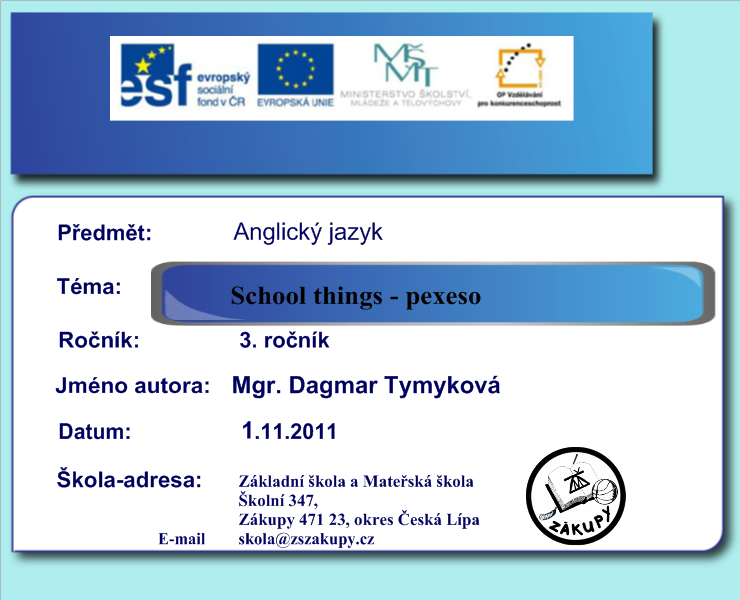 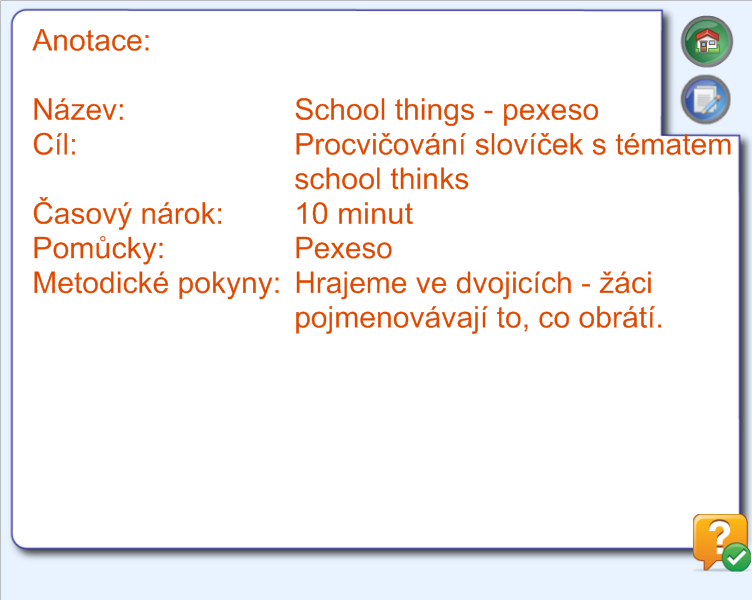 Použité zdroje:1. Penál http://dir.coolclips.com/Creative_Arts/Art_Supplies/Markers/pencil_case_vc011302.html2.Pero http://wiki.rvp.cz/Kabinet%2F0.0.0.Kliparty%2FP%C5%99edm%C4%9Bty%2Fskolni_potreby3. Tužka http://wiki.rvp.cz/Kabinet%2F0.0.0.Kliparty%2FP%C5%99edm%C4%9Bty%2Fskolni_potreby4. Lepidlo http://www.ac-dijon.fr/crdp/Colle.html5. Pravítko http://www.supercoloring.com/pages/ruler/6. Guma http://wiki.rvp.cz/Kabinet/0.0.0.Kliparty/P%C5%99edm%C4%9Bty/skolni_potreby7. Kniha http://www.dreamstime.com/royalty-free-stock-images-diary-book-drawing-image34600198. Taška http://www.kids-n-fun.com/coloringpages/ToonKleurPlaat.aspx?imageurl=terug%20naar%20school/school_02.jpg&TExt=Kids-n-Fun%20|%20Coloring%20pages:%20School%20bag%20&kleurplaten=2179. Ořezávátko http://wiki.rvp.cz/Kabinet%2F0.0.0.Kliparty%2FP%C5%99edm%C4%9Bty%2Fskolni_potreby10. Nůžky http://www.supercoloring.com/pages/scissors/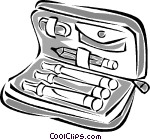 pencilcase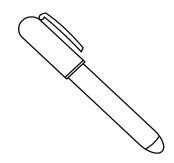 pen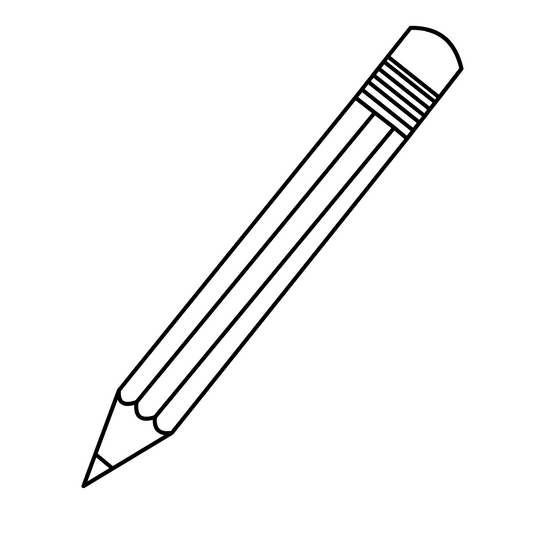 pencil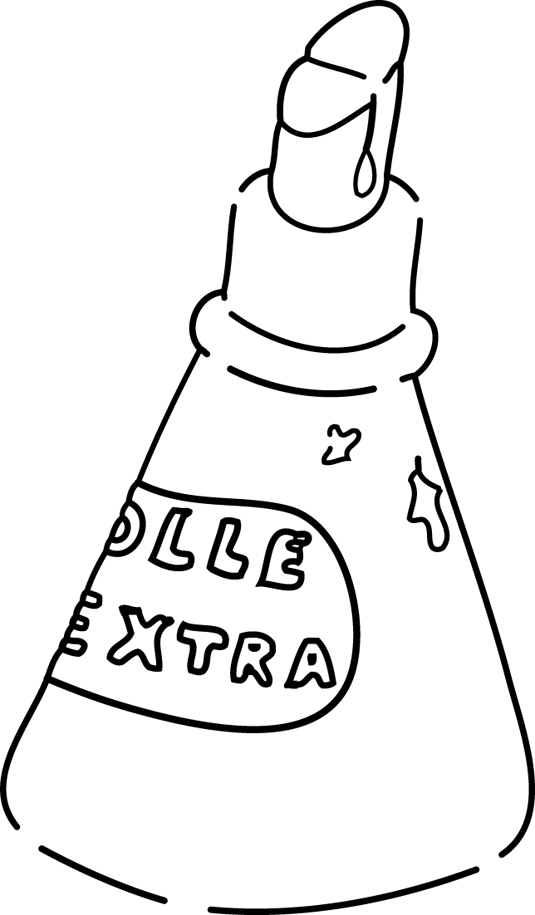 glue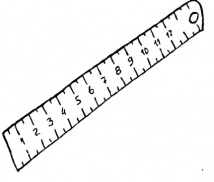 ruler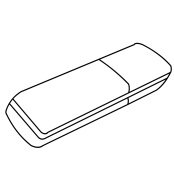 rubber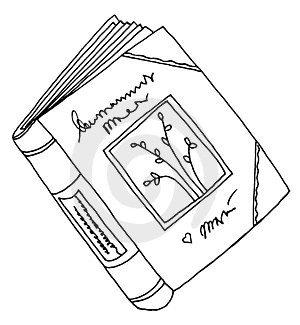 book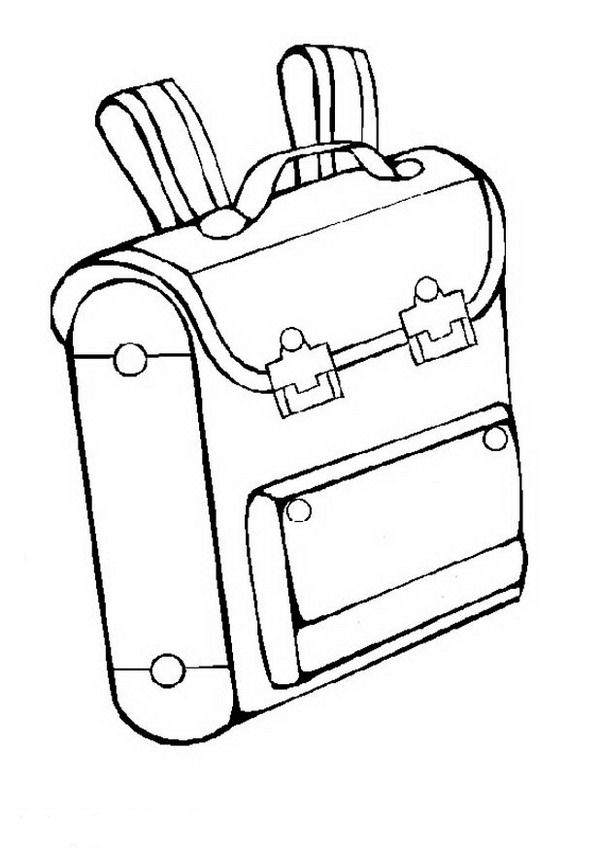 bag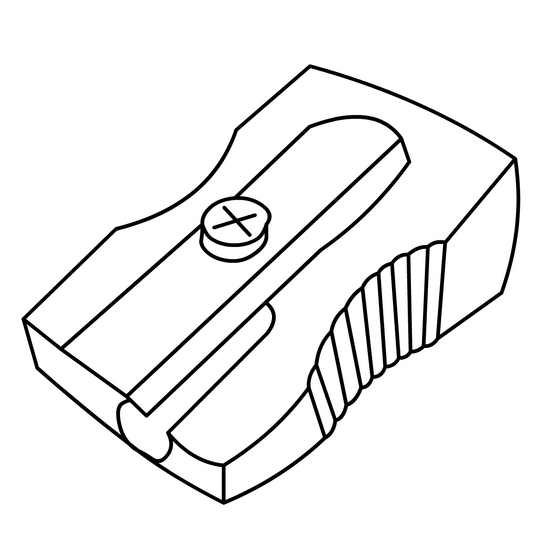 sharpener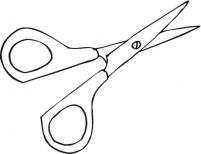 scissorspenálpero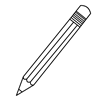 tužkalepidlopravítkogumaknihataškaořezávátkonůžky